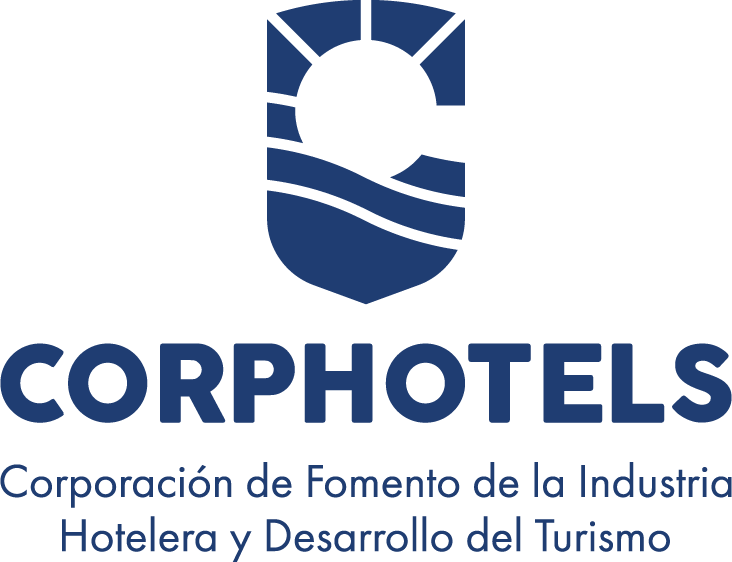 INFORME DE EJECUCIÓNDE PLAN OPERATIVO ANUALCORRESPONDIENTE AL TRIMESTREJULIO-SEPTIEMBRE 2022Distrito Nacional, República Dominicana12 de Octubre, 2022IntroducciónLa Corporación de Fomento de la Industria Hotelera y Desarrollo del Turismo (CORPHOTELS), es la institución responsable de velar por una gestión eficiente de los hoteles y propiedades turísticas del Estado Dominicano.El Plan Operativo Anual es la herramienta principal de la planificación estratégica la cual se utiliza para realizar una programación anual de las actividades estratégicas definidas para la consecución de las políticas y los objetivos establecidos en el cumplimiento del que hacer institucional. Este Plan Operativo Anual es un elemento articulador de lo estratégico a lo operativo, lo que significa que convierte a la planeación estratégica en acciones concretas.Para evaluar el 3er. trimestre del Plan Operativo Anual (POA), correspondiente al período abril-junio 2022, el Departamento de Planificación y Desarrollo, solicitó informes de cumplimiento de los POA a cada área de la Corporación, a fin de validar la ejecución de las metas de los productos programados en los respectivos planes. De esta forma, el Depto. de Planificación y Desarrollo apoyado en los insumos suministrados por las distintas áreas, consolidó las informaciones de su ejecutoria, según los ejes estratégicos plasmados en el Plan Estratégico Institucional (PEI) 2021-2024.En el PEI 2021-2024, se proyectaron 3 ejes estratégicos: Eje Estratégico No. 1 de Fortalecimiento Institucional; el Eje Estratégico No. 2 de Desarrollo Turístico; y finalmente el Eje Estratégico No. 3, Fomento de la Industria Hotelera.Para el 3er. trimestre del POA de este año se tenía programados un total de 63 productos que responden a cada Eje del PEI, cuyo desempeño se ha medido según el porcentaje de avance en sus indicadores de medición, cuyo detalle puede ser encontrado en la matriz operativa de ejecución integrada a este documento.Marco institucionalMisiónGestionar y velar por una administración eficiente de los hoteles del Estado procurando que los mismos brinden servicios de primera calidad.VisiónSer la entidad que desarrolla y fortalece la actividad turística en todo el territorio nacional implementando estrategias y el uso de las herramientas tecnológicas previstas en los estándares de calidad del Gobierno Electrónico.ValoresTransparenciaResponsabilidadEficienciaLiderazgo										HonestidadIntegridadCompromiso con el interés públicoÁreas InvolucradasGlosario de TérminosPOA: Plan Operativo AnualPEI: Plan Estratégico InstitucionalRAI: Responsable de Acceso a la InformaciónOAI: Oficina de Acceso a la InformaciónGG: Gerencia GeneralMAE: Máxima Autoridad EjecutivaADM: AdministrativoPD: Planificación y DesarrolloLG: LegalTIC: Tecnología de la Información y ComunicacionesING: IngenieríaRRHH: Recursos HumanosRRPP: Relaciones PúblicasEncs.: Abreviatura para la palabra “encargados”NOBACI: Normas Básicas de Control InternoSINACI: Sistema Nacional de Control InternoCGR: Contraloría General de la RepúblicaCIFE: Centralización de Información Financiera del estado (plataforma de DIGEPRES donde se registra la ejecución presupuestaria)DIGEPRES: Dirección General de PresupuestoDGCP: Dirección General de Contrataciones PúblicasPACC: Plan Anual de Compras y ContratacionesMAP: Ministerio de Administración PúblicaInterpretación de Resultados Según Matriz OperativaAl POA 2022 se le hicieron algunos ajustes, resultando en la adición de productos que estaban siendo ejecutados y no habían sido contemplados dentro de la planificación, así como el movimiento de otros que según levantamiento se determinó que no podrían ser ejecutados en el primer y segundo trimestre. Este Plan Operativo Anual 2022 tiene un total de 89 productos, para el tercer trimestre estaba programado evaluar 63 productos de los cuales solo se ejecutaron 58, debido a que 5 productos fueron movidos para el 4to. Trimestre para darle prioridad a otros requerimientos que eran de mayor importancia.Este informe muestra en la matriz operativa el porcentaje de ejecución de las metas de todo el año. Haciendo uso de los indicadores propuestos para cada producto, se calcularon los resultados con la aplicación de la siguiente fórmula: ejecución/ meta * 100.Tabla 1. Nivel de Ejecución ProgramadoEjecución de metas del trimestre por eje estratégicoMATRIZ OPERATIVAJuan Nicolás MéndezEncargado del Departamento de Planificación y Presupuesto_____________________________Elaborado porDepartamento Planificación y PresupuestoÁREAS INVOLUCRADASÁREAS INVOLUCRADASGerencia GeneralDepartamento Planificación y DesarrolloDepartamento Administrativo FinancieroDivisión de Tecnologías de la Información y ComunicaciónDepartamento de IngenieríaOficina de Libre Acceso a la InformaciónDepartamento JurídicoSección de ComunicacionesDepartamento Recursos HumanosPorcentajeDescripciónMayor o igual a 80%Metas realizadas totalmente o de ejecución adecuada, eficiente y oportuna en relación con la programación. Entre 60% y 79%Metas realizadas parcialmente.Menor o igual a 59%Metas no realizadas o de ejecución insuficiente con relación a la programación. N/ALos productos en este color no son evaluados pues su ejecución no está programada para reportar logro hasta final de año o en otro trimestre más adelante. De todos modos, se ha colocado su avance en caso de que presente alguno, para conocimiento. También están en este color, aquellos que su ejecución es circunstancial (según se requieran).EjeProductosProductosProductosProductosProductosEjeProgramadoCantidad de productos que alcanzaron o superaron la meta% de productos que alcanzaron o superaron la meta del total de productos programadosCantidad de productos que no alcanzaron la meta% de productos que no alcanzaron la metaFortalecimiento Institucional544686.20%46.90%Administración de Propiedades440.00%00%Desarrollo Turístico000.00%00%N/A000.00%46.90%TOTAL585086.20%813.80%Planificación y DesarrolloPlanificación y DesarrolloPlanificación y DesarrolloPlanificación y DesarrolloPlanificación y DesarrolloPlanificación y DesarrolloPlanificación y DesarrolloPlanificación y DesarrolloPlanificación y DesarrolloPlanificación y DesarrolloNo. ProductoIndicadorMeta Anual Logro con relación a la meta anualMeta TrimestralDetalle/ ComentarioRACICuentaPresupuesto1Elaboración POA 2023Cantidad de departamentos incluidos en POA1100%1Se Ejecutó satisfactoriamentePD//2Monitoreo de POA 2022Cantidad de informes de seguimiento elaborados6100%1Se le dió cumplimiento al 100%PD//3Implementación de las NOBACIPuntuación alcanzada en sistema100%19.531En el trimestre julio- septiembre 2022 se le dio inicio a los trabajos de NOBACIPD//4Actualización Manual Organización y FuncionesManual aprobado por el MAP o GG (según Aplique)100%N/AN/ANo se ha realizado actualización porque no se actualizó estructura organizacional PD//ADMINISTRATIVO FINANCIEROADMINISTRATIVO FINANCIEROADMINISTRATIVO FINANCIEROADMINISTRATIVO FINANCIEROADMINISTRATIVO FINANCIEROADMINISTRATIVO FINANCIEROADMINISTRATIVO FINANCIEROADMINISTRATIVO FINANCIEROADMINISTRATIVO FINANCIEROADMINISTRATIVO FINANCIERONo.ProductoIndicadorMeta AnualLogro con relación a la meta anualMeta TrimestralDetalle/ ComentarioRACICuentaPresupuesto5Ejecución PACC 2022Cantidad de compras ejecutadas con relación a las programadas100%100100%En el trimestre Julio-Septiembre 2022 las compras realizadas fueron las programadas en el PACCAMD//6Uso eficiente del portal SISCOMPRASPuntaje alcanzado en evaluación de DGCP sobre el uso del portal100%99.3499.3499.34/100AMD//7Registro ejecución presupuesto mensual 2022Cantidad informes de ejecución presupuestaria elaborados12100%33/3AMD//8Elaboración aprobación y registro presupuesto anual 2023Presupuesto anual registrado en SIGEF al mes de Septiembre100%100%1Se realizaron las actividades, según programación (3/3)ADM2.2.2.215,000No. No. ProductoIndicadorMeta Anual Logro con relación a la meta anualMeta TrimestralDetalle/ ComentarioRACICuentaPresupuesto9Mantenimiento y reparación vehículos de la instituciónMantenimiento y reparación vehículos de la instituciónCantidad de mantenimientos realizados según políticas de mantenimientos de vehículos100%100%100%12/12AMD2.2.7.2.06677,0009Mantenimiento y reparación vehículos de la instituciónMantenimiento y reparación vehículos de la instituciónCantidad de reparaciones realizadas con relación a las solicitudes hechas por responsable de transportación100%100%100%4/4ADM2.2.7.2.06677,00010Organización archivo general institucionalOrganización archivo general institucionalÁrea de archivos ordenada y clasificada100%100%1Se realizaron según requerimiento de los Departamentos.AMD//11Registro de activos fijos en SIABRegistro de activos fijos en SIABCantidad de activos registrados con relación a los activos adquiridos100%100%100%18/18ADM//No. No. ProductoIndicadorMeta Anual Logro con relación a la meta anualMeta TrimestralDetalle/ ComentarioRACICuentaPresupuesto12Gestión de cobros mensualesGestión de cobros mensualesCantidad de ingresos percibidos mensualmente por concepto de renta de propiedades con relación a lo presupuestado100%100%29,059,686.15En el trimestre julio-septiembre se percibió 29,059,686.15 por concepto de rentaADM//13Control de suministros variosControl de suministros variosCantidad suministros solicitados con relación a lo reportado como faltante en inventario100%100%300300/30ADM//14Informes Financieros SemanalesInformes Financieros SemanalesCantidad de informes financieros semanales emitidos52100%1313/13ADM//15Estados de Situación y Cuadro EstadísticoEstados de Situación y Cuadro EstadísticoCantidad de estados de situación y de cuadro estadísticos12100%3Se realizó 1 estado de situación y cuadro estadístico por mes y se remitieron hacienda y a la OAI para los fines correspondientesADM//No. ProductoIndicadorMeta Anual Logro con relación a la meta anualMeta TrimestralDetalle/ ComentarioRACICuentaPresupuesto16Estados Financieros SemestralesCantidad de estados Financiero2100%1Se ejecutó al 100%ADM//17NóminasCantidad de nóminas elaboradas48100%1212/12ADM2.1.1.1.0140,212,28017NóminasCantidad de nóminas elaboradas48100%1212/12ADM2.1.1.2.0114,262,60017NóminasCantidad de nóminas elaboradas48100%1212/12ADM2.1.2.2.058,523,80018ImpuestosCantidad de formularios de impuestos presentados72100%18Se ejecutaron 6 formularios por mesADM2.2.8.8.0119,365,00019Mantenimiento Proyecto Ercilia PepínCantidad de recursos ejecutados en Servicios -Materiales y suministros -Bienes muebles100%100%1Durante el trimestre julio-septiembre 2022 se ejecutaron 727,238.77 en materiales y suministro proyecto Ercilia PepínADM2.25,753,40519Mantenimiento Proyecto Ercilia PepínCantidad de recursos ejecutados en Servicios -Materiales y suministros -Bienes muebles100%100%1Durante el trimestre julio-septiembre 2022 se ejecutaron 727,238.77 en materiales y suministro proyecto Ercilia PepínADM2.35,391,00019Mantenimiento Proyecto Ercilia PepínCantidad de recursos ejecutados en Servicios -Materiales y suministros -Bienes muebles100%100%1Durante el trimestre julio-septiembre 2022 se ejecutaron 727,238.77 en materiales y suministro proyecto Ercilia PepínADM2.61,845,000INGENIERIAINGENIERIAINGENIERIAINGENIERIAINGENIERIAINGENIERIAINGENIERIAINGENIERIAINGENIERIAINGENIERIAINGENIERIANo. ProductoIndicadorMeta Anual Logro con relación a la meta anualMeta TrimestralDetalle/ ComentarioRACICuentaPresupuesto20Visitas de inspección de propiedadesVisitas de inspección de propiedades100%100%2020/20ING2.2.3.12,250,53421Emisión No Objeción a remodelacionesCantidad de solicitudes respondidas100%100%1414/14ING//22Ejecución obra Proyecto   remodelación capilla, oficina administrativa, y puerta de entrada Vacacional Ercilia PepínCantidad de cubicaciones pagada100% (inauguración de oficina, capilla y portón)100%1Se ejecutó al 100%, el proyecto fue inaugurado  el 26  de Agosto ING2.7.1.2.0116,840,636.7623Proyecto remodelación área de archivo oficinas administrativas y adecuación unidad TICCantidad de tareas del cronograma de remodelación ejecutadas1100%1Se ejecutaron todas las actividades programada para el trimestre correspondienteING2.7.1.2.015,240,020.00RECURSOS HUMANOSRECURSOS HUMANOSRECURSOS HUMANOSRECURSOS HUMANOSRECURSOS HUMANOSRECURSOS HUMANOSRECURSOS HUMANOSRECURSOS HUMANOSRECURSOS HUMANOSRECURSOS HUMANOSNo. ProductoIndicadorMeta Anual Logro con relación a la meta anualMeta TrimestralDetalle/ ComentarioRACICuentaPresupuesto24Elaboración y ejecución plan de mejora Clima OrganizacionalCantidad de actividades ejecutadas del plan100%100%33/3RRHH//25Capacitación al personalPorcentaje de capacitaciones ejecutadasEjecución del 100% de las capacitaciones programadas en el plan100%3 3/3RRHH//26Evaluación de desempeñoPorcentaje de empleados evaluadosEvaluar el 100% de los empleados de la institución 100%1Se ejecutó al 100% la actividad de monitoreo trimestral  según requerimientoRRHH//27Planificación RRHHCantidad de formularios remitidos al MAP1100%1Se ejecutó al 100% RRHH//No. ProductoIndicadorMeta Anual Logro con relación a la meta anualMeta TrimestralDetalle/ ComentarioRACICuentaPresupuesto28Implementación SASPPuntuación del SIV en SISMAP100% puntos del SIV en el SISMAP33.3%1Se le dio inicio a la Implementación del SASP y se solicitó asistencia al MAP RRHH// 29Ejecución de calendario de festividadesCantidad de actividades del calendario ejecutadas100%100%13/3RRHH2.2.8.6.021,500,000.00OFICINA DE ACCESO A LA INFORMACIONOFICINA DE ACCESO A LA INFORMACIONOFICINA DE ACCESO A LA INFORMACIONOFICINA DE ACCESO A LA INFORMACIONOFICINA DE ACCESO A LA INFORMACIONOFICINA DE ACCESO A LA INFORMACIONOFICINA DE ACCESO A LA INFORMACIONOFICINA DE ACCESO A LA INFORMACIONOFICINA DE ACCESO A LA INFORMACIONOFICINA DE ACCESO A LA INFORMACIONNo. ProductoIndicadorMeta Anual Logro con relación a la meta anualMeta TrimestralDetalle/ ComentarioRACICuentaPresupuesto30Mantener actualizada el portal de Transparencia en Página Web Institucional con las informaciones de oficioPuntuación alcanzada en evaluación del portal100%9797Esta puntuación corresponde al mes de junio, ya que la DIGEIG no ha enviado la evaluación correspondiente al trimestre julio-septiembreRAI//31Mantener actualizada el Portal Único de TransparenciaPuntuación alcanzada en evaluación del portal100%100%100%actualizado al 100%RAI//32Suministrar información de la gestión institucional solicitada por el ciudadano fuera de los portalesCantidad de solicitudes respondidas100%100%2Durante el trimestre Julio-Septiembre se recibieron 2 solicitudes de información, la cual se respondieron satisfactoriamenteRAI//No. ProductoIndicadorMeta Anual Logro con relación a la meta anualMeta TrimestralDetalle/ ComentarioRACICuentaPresupuesto33Administrar y canalizar todas las denuncias, quejas, reclamaciones y sugerencia de los ciudadanos cliente través del Portal 311Cantidad de denuncias, quejas, reclamaciones y sugerencias atendidas100%100%1Durante el semestre Julio-Septiembre 2022  se recibieron 2 reclamaciones RAI//34Elaborar informe trimestral sobre estadística y balance de la gestión OAICantidad de informes4100%11/1RAI//35Reenvío de solicitudes de información a otras Instituciones competentes del sector gubernamental, vía SAIPCantidad de solicitudes reenviadas a través de SAIP100%100%100%Durante este trimestre no hubo reenvío de solicitudRAI//No. ProductoIndicadorMeta Anual Logro con relación a la meta anualMeta TrimestralDetalle/ ComentarioRACICuentaPresupuesto36Participación en capacitaciones y entrenamiento impartidos por la DIGEIGCantidad de participaciones con relación a las invitaciones recibidas100%100%100%Durante el trimestre julio- septiembre no hubo invitación por parte de DIGEIGRAI//37Participación proceso de selección oferentes de compras y contratacionesCantidad de procesos en los que ha participado100%100%13/3RAI//COMUNICACIONESCOMUNICACIONESCOMUNICACIONESCOMUNICACIONESCOMUNICACIONESCOMUNICACIONESCOMUNICACIONESCOMUNICACIONESCOMUNICACIONESCOMUNICACIONESNo. ProductoIndicadorMeta Anual Logro con relación a la meta anualMeta TrimestralDetalle/ ComentarioRACICuentaPresupuestoPresupuesto38Publicaciones en Redes SocialesCantidad de publicaciones realizadas según Calendario de Publicaciones100%10%1No se están realizando las publicaciones según lo programado en el calendario por no contar con los equipos tecnológicos para la administración de los perfiles de redes socialesRRPP///39Cobertura de actividades institucionalesCantidad de actividades cubiertas Cubrir el 100% de actividades según se le requiera100%1A la fecha se ha fotografiado y/o documentado cada actividad donde se ha solicitado la cobertura.RRPP///40Crear debates mensuales en el foroUn (1) debate realizado por mes12N/A3No se ejecutó las publicaciones correspondiente, debido a que la plataforma de la OGTIC estaba fuera de servicioRRPP///No. ProductoIndicadorMeta Anual Logro con relación a la meta anualMeta TrimestralDetalle/ ComentarioRACICuentaPresupuesto41Mantener actualizado la Sección de noticias de la página web Cantidad de noticias publicadas en la sección de noticias de la página Web (1 noticia quincenal)24N/A6No se realizaron, porque el portal de noticia presentó inconvenientes para la carga de noticia, el cual fue reportado a la OCTIGRRPP//42Repositorio de imágenes y videos de contenido o interés de la institución para la gestión de comunicación, con fines promocionalesCantidad de propiedades capturadasRepositorio creadoN/AN/ALa cotización de repositorio de imágenes será incluida en la realización de la revista CORPHOTELS, por lo que esta actividad será aplazada hasta la ejecución de esta.RRPP2.3.3.350,00043Archivo histórico de las propiedades de CORPHOTELSCantidad de propiedades levantadas12100%33/3RRPP//No. ProductoIndicadorMeta Anual Logro con relación a la meta anualMeta TrimestralDetalle/ ComentarioRACICuentaPresupuesto44Maquetar productos institucionalesMaquetar el 100% productos institucionales entregados por los departamentos, que hayan sido previamente aprobados por la autoridad correspondiente.100%100%1Se han realizado según requerimiento de los departamentosRRPP//45Diseñar cualquier papelería o volatería requerida por otros departamentosDiseñar el 100% de la volatería, papelería, banners o post institucionales solicitados por los departamentos100%100%1se han ejecutado según lo requiera cada departamentoRRPP//LEGALLEGALLEGALLEGALLEGALLEGALLEGALLEGALLEGALLEGALNo. ProductoIndicadorMeta Anual Logro con relación a la meta anualMeta TrimestralDetalle/ ComentarioRACICuentaPresupuestoPresupuesto46Emisión de dictámenes jurídicos sobre los pliegos de condiciones para licitaciones públicasCantidad de dictámenes emitidos con relación a la cantidad de pliegos de licitaciones elaborados100% según se le requiera100%1En el trimestre julio- septiembre 2022 no se realizaron licitaciones públicasLG///47Elaboración de contratos de arrendamiento de inmueblesCantidad de contratos de arrendamientos elaborados100%100%9Se elaboraron 22 contratos de arrendamientos LG///No. ProductoIndicadorMeta Anual Meta Anual Meta Anual Logro con relación a la meta anualLogro con relación a la meta anualMeta TrimestralMeta TrimestralDetalle/ ComentarioDetalle/ ComentarioRACIRACICuentaCuentaPresupuestoPresupuesto48Representar y defender a la institución en instancias judiciales Cantidad de procesos judiciales representados 100%100%100%100%100%2323Se compareció en 07 audiencia, en representación de la instituciónSe compareció en 07 audiencia, en representación de la instituciónLGLG2.2.8.12.2.8.1650,000650,00049Elaboración de contratos de obras o serviciosCantidad de contratos de obras o servicios elaborados100%100%100%100%100%11En este trimestre se elaboró 1 adenda al contrato de ejecución de obra, para la reconstrucción y remozamiento  de la entrada principal, oficinas administrativa y capilla del proyecto Ercilia Pepín En este trimestre se elaboró 1 adenda al contrato de ejecución de obra, para la reconstrucción y remozamiento  de la entrada principal, oficinas administrativa y capilla del proyecto Ercilia Pepín LGLG////50Gestión de cobros legales y compulsivosPorcentaje de valores recuperados con relación a la cartera recibida a inicio de año20%20%20%100%100%1 1 En el trimestre julio- septiembre 2022, por gestiones del departamento legal, se cobraron RD$1,071,367.50, equivalente al 8%, superando así el 5% programado por trimestreEn el trimestre julio- septiembre 2022, por gestiones del departamento legal, se cobraron RD$1,071,367.50, equivalente al 8%, superando así el 5% programado por trimestreLG/CXCLG/CXC////GERENCIAGERENCIAGERENCIAGERENCIAGERENCIAGERENCIAGERENCIAGERENCIAGERENCIAGERENCIAGERENCIAGERENCIAGERENCIAGERENCIAGERENCIAGERENCIAGERENCIANo. ProductoIndicadorIndicadorMeta Anual Logro con relación a la meta anualLogro con relación a la meta anualMeta TrimestralMeta TrimestralDetalle/ ComentarioDetalle/ ComentarioRACIRACICuentaCuentaPresupuestoPresupuesto51Reuniones de Junta DirectivaCantidad de reuniones de consejoCantidad de reuniones de consejo4100%100%11 Durante el trimestre julio- septiembre se realizó una reunión con la Junta Directiva Durante el trimestre julio- septiembre se realizó una reunión con la Junta DirectivaGGGG2.1.3.1.012.1.3.1.011,5000,0001,5000,000522da. Etapa Complejo Vacacional La Mansión (gestión Lotificación)Cantidad de lotes arrendadosCantidad de lotes arrendados100%100%100%111/11/1GGGG////53Participación en ferias turísticas nacionalesCantidad de participacionesCantidad de participaciones1100%100%11Durante el trimestre julio- septiembre no se realizó ferias turísticas nacionalesDurante el trimestre julio- septiembre no se realizó ferias turísticas nacionalesGGGG////54Participación en ferias turísticas internacionalesCantidad de participacionesCantidad de participaciones1100%100%11En el trimestre Julio-Septiembre no se realizaron ferias turísticas internacionalesEn el trimestre Julio-Septiembre no se realizaron ferias turísticas internacionalesGGGG2.2.3.22.2.4.12.2.3.22.2.4.11,450,0001,450,000TECNOLOGIATECNOLOGIATECNOLOGIATECNOLOGIATECNOLOGIATECNOLOGIATECNOLOGIATECNOLOGIATECNOLOGIATECNOLOGIANo. ProductoIndicadorMeta Anual Logro con relación a la meta anualMeta TrimestralDetalle/ ComentarioRACICuentaPresupuestoPresupuesto55Gestión Certificación NORTIC A4 y A5Cantidad de actividades de proceso realizadas100%67%1TIC2.3.9.250,00050,00056Soporte técnicoCantidad de solitudes de soporte técnico resueltas100%100%1Durante el trimestre julio-septiembre 2022 se  recibieron 59 solicitudes de soporte técnicoTIC///57Gestión de certificación de puntos de redesCantidad de puntos de redes certificados100%100%100%Se ejecutó al 100%TIC2.3.9.225,00025,00058Implementación de Switches y Router inteligentes para data centerSwitches y Router instalados en data center100%100%1Se ejecutó el levantamiento, cotización y compra de los switches, pendiente de realizar la instalaciónTIC2.6.1.1.03215,321.91215,321.91